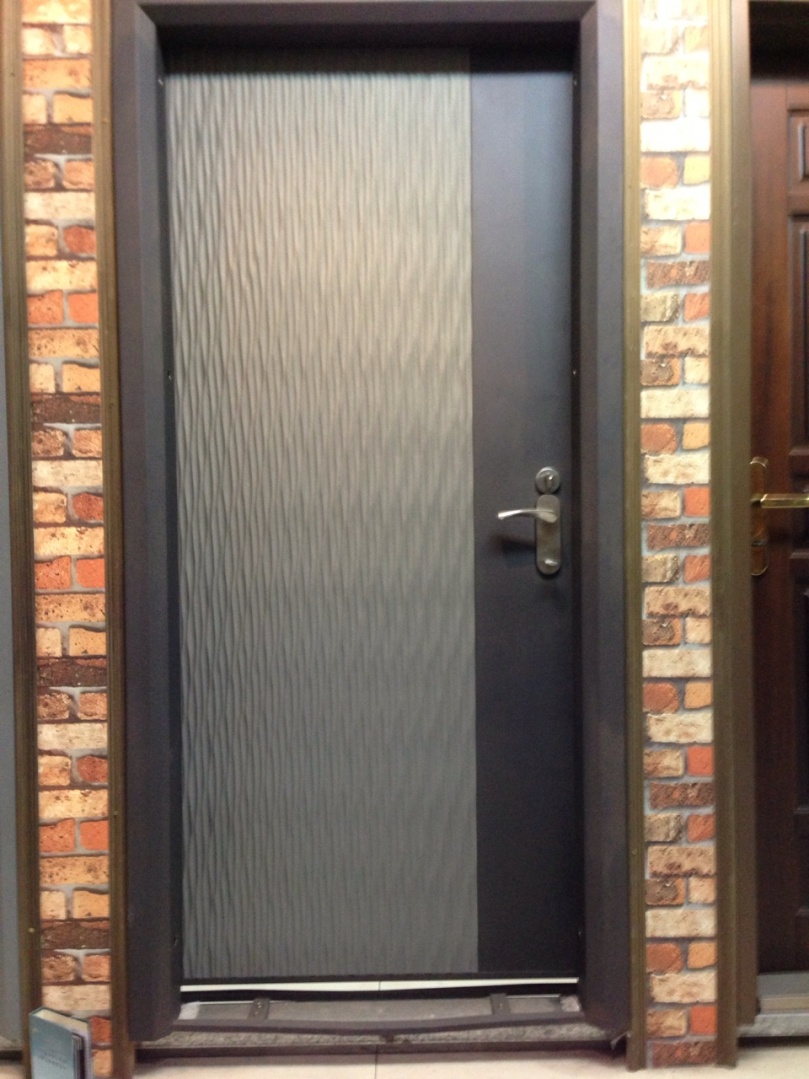 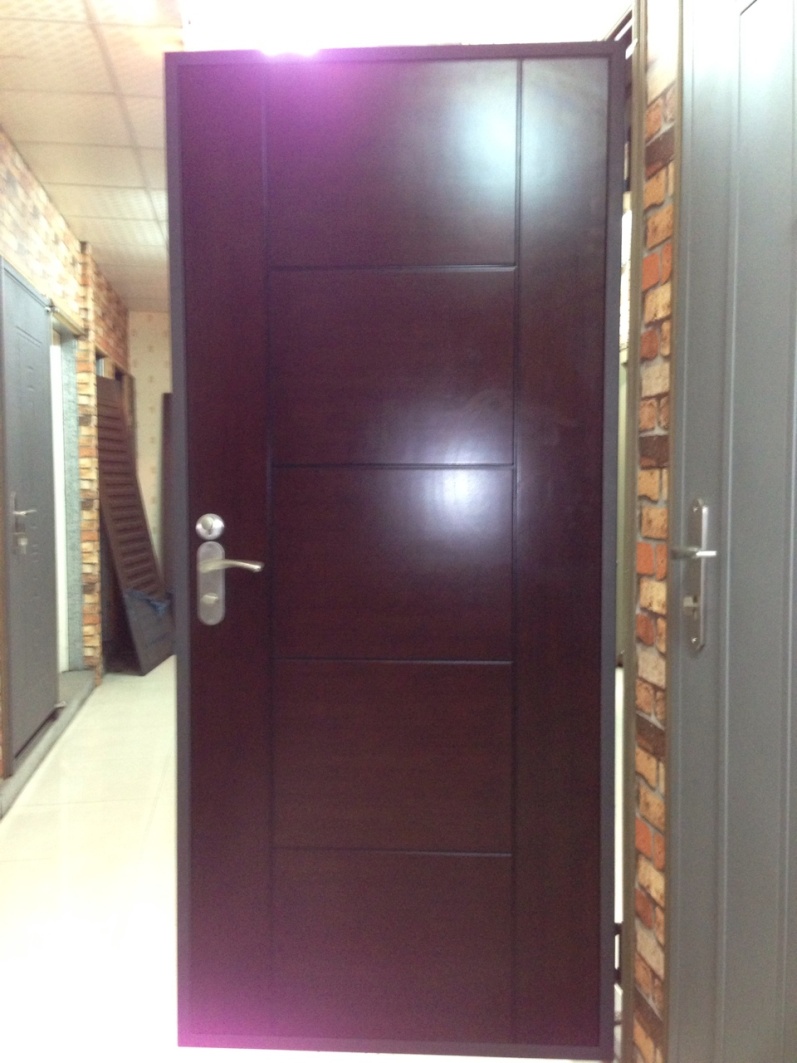 單 玄 關 造 型 門  編號 : TP1-139  開向 : 右開  尺寸 : 1000x2100  框深 :220  框型 : 雙玄關框  門鎖 : COE-E686  顏色 : 黑砂紋  鉸鍊 : 重力鉸鍊  內門 : 正面  水波紋鑄鋁板        背面  5+2夾板  售價 : $58000  P.S: 如需安裝需另加安裝費用